ЗАКЛЮЧЕНИЕпо результатам экспертизы на коррупциогенностьпроекта постановления «Об утверждении порядка принятия решений об открытии, изменения и закрытия муниципальных маршрутов регулярного сообщения»Правовым управлением администрации  муниципального образования город Новороссийск проведена экспертиза на коррупциогенность проекта постановления «Об утверждении порядка принятия решений об открытии, изменения и закрытия муниципальных маршрутов регулярного сообщения».По итогам рассмотрения сообщаем, что в проекте регламента  не выявлены факты, способствующие созданию условий  для  проявления коррупции.   Начальник правового управления                                    Д.С. СтанишевскийА.Е. Галь  64-62-09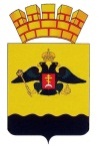 АДМИНИСТРАЦИЯМУНИЦИПАЛЬНОГО ОБРАЗОВАНИЯГОРОД   НОВОРОССИЙСКПРАВОВОЕУПРАВЛЕНИЕСоветов ул., д.18, г.Новороссийск,                                             Краснодарский край, 353900                                                                            Тел.: (8617) 64-62-09, факс (8617) 64-49-98                                                       e-mail: info@nvis.ru___________________ № ____________На № _____________от ____________Главе муниципального образования город НовороссийскСиняговскому В.И.